AGENDA 	Welcome and Introductions 	Notes of previous meeting 	Priorities for House Building from 2014 – Simon Longbottom  - HSE  	Guidance/Sub Group Updates:Contact listHealth and Safety Charter Charter Action PlanInstallation of Roof trussesScaffoldingTelehandler Working PartyHot Topics (Incident Updates/Bulletins)BoilersFireplaces 	Statistics update (Reportable Injuries and Dangerous Occurrences/FireIncidents/ Fee for Intervention)   Engaging with the Workforce – DHInsurance Claims – Review -  AL 	Update from CONIAC - PHTemporary Works - SATG20:13 – Presentation by Simon Hughes  	CDM Consultation - PH/SA 	Use of Trestles - EWDates for 2014Thursday 1 May Thursday 3 July	 -	Hilton, Brindley Place, BirminghamThursday 9 October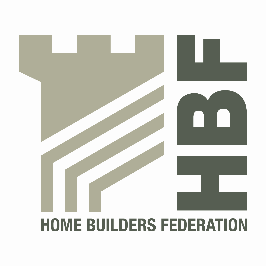 HBF HEALTH AND SAFETY FORUM09.00HRS – THURSDAY 23rd JANUARY 2014  (Tea and Coffee available from 8.30am)LEA MARSTON HOTEL, HAUNCH LANE, LEA MARSTON,SUTTON COLDFIELD,B76 0BY